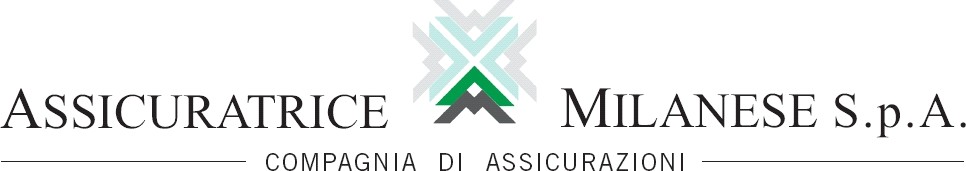 MODULO CHIUSURA SINISTRO–MODULO2–(raccomandata)Spett.Le  Assicuratrice Milanese SpAUfficio Sinistri ScuoleCorsoLibertà, 5341018 San Cesario sul Panaro (MO)OGGETTO: dichiarazione di chiusura del sinistroIl/lasottoscritto/a 	C.F___________________________ Domicilio _________________________________________________Comune___________________________Telefono	Fax		E-mail ____________________________In qualità di genitore dell’alunno/a minoreIn qualità di danneggiatoIscritto/dipendente all’Istituto Scolastico 	Comune 	Dichiara l’avvenuta guarigione relativamente al proprio infortunio avvenuto il 	A tal fine si allegano alla presente i seguenti documenti:Relativamente alla garanzia di Responsabilità Civile Verso Terzi dichiaro di non aver contratto alcuna polizza privata per la Responsabilità Civile del Nucleo Famigliare.DATA	        FIRMA_____________________________________